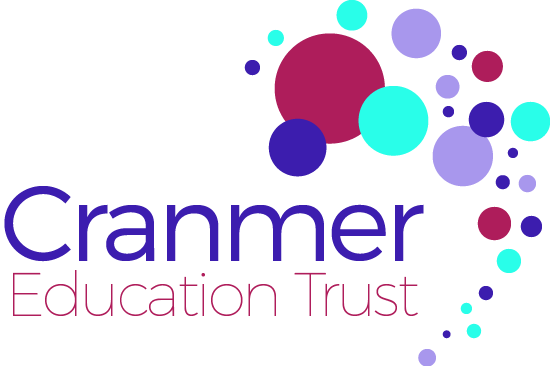 DirectorPosition in SchoolBusiness and pecuniary interests including governance roles in other educational institutions – Academic Year 2019-20Rachel RossHeadteacherHusband owns company Learn2Soar Limited since 2003Julie HollisCET CEO Governor of Middleton Academy Limited since February 2018Thomas Keeley(Chair)Interim Board GovernorNoneRev David Woodall(VICE-CHAIR)GovernorGovernor East Crompton St James Primary School since January 2017 Doveshell Foundation.Mary TomlinsonGovernorNone.Allison AshGovernorNone.Danielle Holt(Appointed 18.10.2019)Staff GovernorNoneMichelle Fitton(Appointed on 07.11.2019)Parent GovernorNoneRachael Hawcroft(Appointed on 07.11.2019)Parent GovernorDeputy Head at Pike Fold Primary School (Sept 2008)Ruth Minton(Term of office ended 28.11.2019)GovernorNone.Mrs J Abbott(Term of office ended 28.11.2019)Appointed Diocesan Advisor to the Board of Governor on 28.11.2019GovernorChair of Governors at St John’s CE Primary School, Thornham, Rochdale since November 2012.  Education Advisor at Manchester Diocese since 2011. Associate Governor of St Paul’s CE Primary School Royton 2017. Member of the management committee of Red Robin Pre-School, Gravehole Methodist Church Royton since 2012Andrea Hagi-Savva(Resigned 12.11.2019)Interim Board GovernorNone